Suggestion Letter to BossTo,Katelyn Cooper Manager6059 Sollicitudin RoadBurlingame Colorado 26278(414) 876-0865Dear Sir,Hope you are doing great!I Lee Preston working as ------------ in the department	(mentionthe department) have been connected with the company since ---------------(mention the years).I have been noticing that our department requires some improvement in terms of overall performance and quality. We also need to look after the way the team functions and the tasks are assigned. Here is a list of suggestions that we need to make the team better and efficient.List of suggestion:I hope that you would consider my points and take them into consideration. In case of any query or further information, please feel free to contact me anytime.Thank youLee Preston 981 Eget Rd.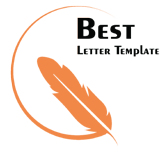 Clemson GA 04645(221) 156-5026